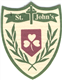 Year  7                                                                 Year  7                                                                 Year  7                                                                 Year  7                                                                 Year  7                                                                 Using CommunicationUsing MathsThe World Around UsReligionAdditionalClass novel- Felds of HomePoetry Letter writingStory writing Group/ partner work- discussion, peer editing and evaluating.Presentations of workGrammar focus will relate to the learning outcomes each week.Comprehension/ spellings throughout the term.NumberDecimalsLong divisionMeasureAngles Mass Shape and spaceSymmetry and tessellationsData handlingGraphical representation and probability Problem solving Mental maths and tables daily.Fairtrade and Africa Confirmation GAA coaching:Football on a MondayHurling on a TuesdayIrish on a ThursdayScience at St Patrick’s College- Wednesdays: 9th, 16th, 23rd, 30th May(9.30- 11am)Woodhall Residential trip6th – 8th June 